Fig. 1: Putative Causal Factors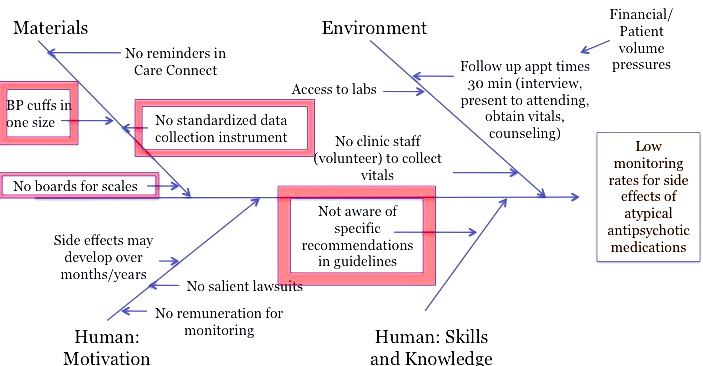 